ΔΕΛΤΙΟ ΤΥΠΟΥΠΡΟΣΩΡΙΝΟΙ ΠΙΝΑΚΕΣ ΑΝΑΠΛΗΡΩΤΩΝ ΕΙΔΙΚΟΥ ΕΚΠΑΙΔΕΥΤΙΚΟΥ ΠΡΟΣΩΠΙΚΟΥ (ΕΕΠ) ΚΛΑΔΩΝ ΠΕ21- ΛΟΓΟΘΕΡΑΠΕΥΤΩΝ, ΠΕ22- ΕΠΑΓΓΕΛΜΑΤΙΚΩΝ ΣΥΜΒΟΥΛΩΝ, ΠΕ23 – ΨΥΧΟΛΟΓΩΝ, ΠΕ25 – ΣΧΟΛΙΚΩΝ ΝΟΣΗΛΕΥΤΩΝ, ΠΕ28 – ΦΥΣΙΚΟΘΕΡΑΠΕΥΤΩΝ, ΠΕ29 - ΕΡΓΟΘΕΡΑΠΕΥΤΩΝ και ΠΙΝΑΚΑΣ ΑΠΟΡΡΙΠΤΕΩΝ ΕΙΔΙΚΟΥ ΕΚΠΑΙΔΕΥΤΙΚΟΥ ΠΡΟΣΩΠΙΚΟΥ (ΕΕΠ) ΣΧΟΛΙΚΟΥ ΕΤΟΥΣ 2018-2019Η Περιφερειακή Διεύθυνση Εκπαίδευσης Θεσσαλίας ανακοινώνει ότι έχουν αναρτηθεί οι προσωρινοί πίνακες κατάταξης υποψηφίων αναπληρωτών Ειδικού Εκπαιδευτικού Προσωπικού (ΕΕΠ), καθώς και o πίνακας «Απορριπτέων» με τους υποψηφίους ΕΕΠ που δεν πληρούν τις προϋποθέσεις της υπ’ αριθμ. 56267/Ε4/05-04-2018 (ΦΕΚ 1284/τ.Β΄/11-4-2018) Υπουργικής Απόφασης.Οι ανωτέρω πίνακες έχουν αναρτηθεί στην ιστοσελίδα του Υπουργείου Παιδείας, Έρευνας και Θρησκευμάτων (https://www.minedu.gov.gr/eidiki-agwgi-2/eidiki-agwgi-ekpaideutikoi/eidiki-agwgi-eep) καθώς και στην ιστοσελίδα της Περιφερειακής Διεύθυνσης Εκπ/σης Θεσσαλίας (www.thess.pde.sch.gr) (Προσωρινοί πίνακες Αναπληρωτών Ειδικής Αγωγής 2018).Οι υποψήφιοι έχουν τη δυνατότητα υποβολής ένστασης στο Α.Σ.Ε.Π. από 10/07/2018, ημέρα Τρίτη, έως και 16/07/2018, ημέρα Δευτέρα.Η άσκηση της ενστάσεως γίνεται στο Α.Σ.Ε.Π. αποκλειστικά μέσω του διαδικτυακού του τόπου (www.asep.gr).Για την ηλεκτρονική υποβολή των ενστάσεων απαραίτητη προϋπόθεση είναι η Εγγραφή στις Ηλεκτρονικές Υπηρεσίες του ΑΣΕΠ, στη διαδρομή: «Πολίτες-> Ηλεκτρονικές Υπηρεσίες» η οποία πραγματοποιείται με:Εγγραφή Νέου Χρήστη μέσω ΓΓΠΣ (τα προσωπικά στοιχεία συμπληρώνονται αυτόματα) ήΕγγραφή Νέου Χρήστη (με πλήρη συμπλήρωση των προσωπικών στοιχείων από τους υποψήφιους)και στη συνέχεια, χρησιμοποιώντας τα Στοιχεία Σύνδεσης, οι υποψήφιοι προχωρούν στην «Είσοδο Μέλους» και στην επιλογή «ΕΝΣΤΑΣΕΙΣ».Οι υποψήφιοι που είναι ήδη εγγεγραμμένοι στις Ηλεκτρονικές Υπηρεσίες του Α.Σ.Ε.Π. προχωρούν στην «Είσοδο Μέλους» χρησιμοποιώντας τα Στοιχεία Σύνδεσης. Για τη διευκόλυνση των υποψηφίων παρέχεται ειδικά σχεδιασμένος σύνδεσμος «Ξέχασα τον κωδικό μου» στη διαδρομή: «Πολίτες ->Ηλεκτρονικές Υπηρεσίες».Σημειώνεται ότι για την ηλεκτρονική υποβολή των ενστάσεων, απαραίτητη προϋπόθεση είναι η ύπαρξη ενεργού λογαριασμού ηλεκτρονικού ταχυδρομείου (e-mail).Στον ιστότοπο του ΑΣΕΠ θα αναρτηθεί Εγχειρίδιο με αναλυτικές οδηγίες χρήσης για τη συμπλήρωση των πεδίων της ένστασης.Καμία ένσταση δεν υποβάλλεται στο ΥΠΠΕΘ και στην Περιφερειακή Διεύθυνση Εκπαίδευσης Θεσσαλίας.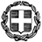 ΕΛΛΗΝΙΚΗ ΔΗΜΟΚΡΑΤΙΑΛΑΡΙΣΑ 09/07/2018ΥΠΟΥΡΓΕΙΟ ΠΑΙΔΕΙΑΣ, ΕΡΕΥΝΑΣ ΚΑΙ ΘΡΗΣΚΕΥΜΑΤΩΝ----ΠΕΡΙΦΕΡΕΙΑΚΗ ΔΙΕΥΘΥΝΣΗ ΠΡΩΤΟΒΑΘΜΙΑΣ ΚΑΙ ΔΕΥΤΕΡΟΒΑΘΜΙΑΣ ΕΚΠΑΙΔΕΥΣΗΣ ΘΕΣΣΑΛΙΑΣ 